SituationSie sind Auszubildende bzw. Auszubildender als Kauffrau bzw. Kaufmann im Groß- und Außenhandelsmanagement bei der Groha GmbH in Reutlingen. Im Rahmen Ihrer Ausbildung sind Sie zurzeit im Bereich „Assistenz der Geschäftsleitung“ eingesetzt. Die Geschäftsleitung möchte ein betriebsinternes Konzept zur Verbesserung der Kommunikationsfähigkeit für Mitarbeiterinnen und Mitarbeiter erarbeiten. In diesem Zusammenhang sollen Gespräche anhand betriebsinterner Kriterien beurteilt werden. Sie bearbeiten die interne Mitteilung von Herrn Feldmann.AufträgeErstellen Sie einen Kriterienkatalog, um den Erfolg einer Gesprächssituation beurteilen zu können.LösungshinweisFühren Sie verschiedene Gespräche anhand der Rollenkarten durch und beurteilen Sie diese Situationen mithilfe Ihres Kriterienkataloges. LösungshinweisSchülerabhängige Durchführung der Rollenspiele. DatenkranzRollenkarten*BFK = Berufsfachliche KompetenzDidaktisch-methodische HinweiseAuszug aus der Zielanalyse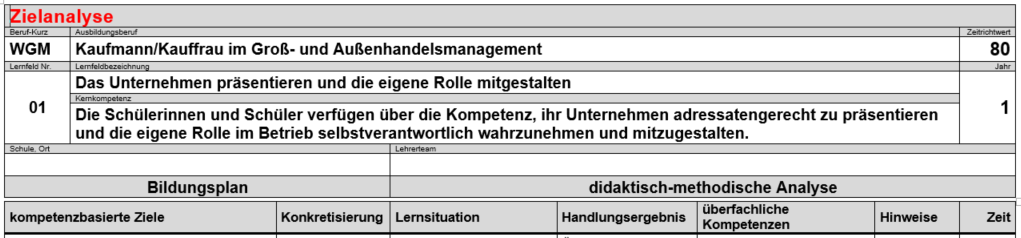 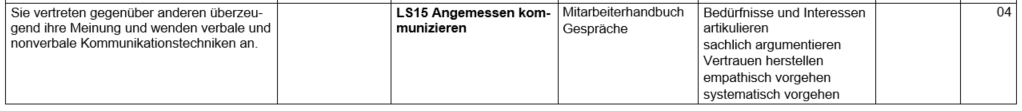 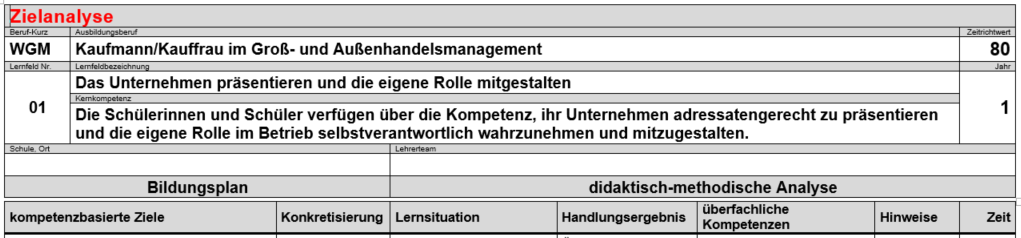 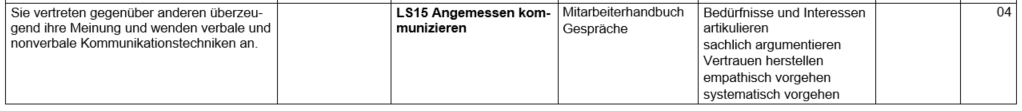 Phasen der vollständigen Handlung Ergänzendes MaterialWGM-LF01-LS15Angemessen kommunizierenGesprächssituation:Gesprächssituation:Gesprächssituation:Gesprächssituation:Gesprächssituation:Gesprächssituation:Gesprächssituation:Gesprächssituation:Gesprächssituation:KriterienKriterienpositive BewertungNoteNoteNoteNoteNotenegative BewertungKriterienKriteriensehr gut12345zu verbessernGesprächsphaseEinstiegBegrüßung und Vorstellung, offene und freundliche Atmosphäre keine Begrüßung und keine Vorstellung, keine freundliche Atmosphäre GesprächsphaseInformations-phaseKlärung des GesprächsthemasGesprächsthema wird nicht geklärtGesprächsphaseVerhandlungs-phaseAustausch von Argumentenkein Austausch von ArgumentenGesprächsphaseAbschlussEntscheidungen werden formuliert, positiver GesprächsabschlussEntscheidungen werden nicht formuliert, kein positiver GesprächsabschlussTechniken der GesprächsführungAktives ZuhörenGesprächspartner/in ausreden lassen, nachfragen, in eigenen Worten zusammenfassen Gesprächspartner/in nicht ausreden lassen, kein nachfragen, kein zusammenfassen  Techniken der GesprächsführungIch-Botschaftenwerden gesendetwerden nicht gesendetTechniken der GesprächsführungFragetechniksituativ angemessene Fragen:offene/geschlossene FragenSuggestivfragenEntscheidungsfragenKontrollfragenreflektierende Fragensituativ nicht angemessene Fragen:keine offenen/ geschlossenen Fragenkeine Suggestivfragenkeine Entscheidungsfragenkeine Kontrollfragenkeine reflektierenden FragenTechniken der GesprächsführungArgumentationsituativ angemessensituativ nicht angemessenRhetorikSpracheverständlich in Satzbau und Wortwahl, sicher im Ausdruckunverständlich, umständlich, unsicher, unangemessenRhetorikFachsprache Fachausdrücke werden situativ angemessen angewandtFachausdrücke werden nicht bzw. situativ unangemessen angewandtRhetorikSprechweise, Stimmedeutlich, angemessen in Lautstärke und Betonung, variiert undeutlich, zu leise oder zu laut, monotonRhetorikSprechtempoausgeglichen, dynamisch, gute Pausentechnikzu schnell, keine Pausen, stockend, BlackoutsNonverbale KommunikationBlickkontaktGesprächspartner/in fühlt sich angesprochenkein Blickkontakt mit dem/der Gesprächspartner/in Nonverbale KommunikationGestik/Haltungunterstreicht die Aussage, offen und freundlich,Selbstsicherheit blockiert, verschlossen, abgewandt, steif, übertrieben, UnsicherheitNonverbale KommunikationMimikfreundlich, entspanntverkrampftInterne MitteilungInterne MitteilungVon:
Thilo FeldmannAn:
Azubi Assistenz der GeschäftsleitungThema:
Verbesserung der KommunikationDatum:
20xx-xx-xxLiebe Auszubildende, lieber Auszubildender,wie Sie ja bereits wissen, möchten Frau Wendehals und ich die Kommunikation bei uns im Hause verbessern, daher sollen Gesprächssituationen zukünftig mithilfe eines Kriterienkatalogs beurteilt werden.Bitte berücksichtigen Sie bei der Auswahl Ihrer Kriterien auch folgende Aspekte:Phasen des Gesprächs (Einstieg, Informationsphase, Verhandlungsphase, Abschluss)Techniken der GesprächsführungRhetorikNonverbale KommunikationUm den Kriterienkatalog in unser Qualitätshandbuch übernehmen zu können, beachten Sie bitte folgendes Layout:Bitte denken Sie daran, dass Sie bei jedem Kriterium auch angeben, wie man das Verhalten beobachten kann. Legen Sie bitte die von Ihnen erarbeiteten Vorschläge auf meinen Schreibtisch. Wir besprechen Ihre Ergebnisse später gemeinsam.Vielen Dank für Ihre Mühe im Voraus.Herzliche GrüßeThilo FeldmannLiebe Auszubildende, lieber Auszubildender,wie Sie ja bereits wissen, möchten Frau Wendehals und ich die Kommunikation bei uns im Hause verbessern, daher sollen Gesprächssituationen zukünftig mithilfe eines Kriterienkatalogs beurteilt werden.Bitte berücksichtigen Sie bei der Auswahl Ihrer Kriterien auch folgende Aspekte:Phasen des Gesprächs (Einstieg, Informationsphase, Verhandlungsphase, Abschluss)Techniken der GesprächsführungRhetorikNonverbale KommunikationUm den Kriterienkatalog in unser Qualitätshandbuch übernehmen zu können, beachten Sie bitte folgendes Layout:Bitte denken Sie daran, dass Sie bei jedem Kriterium auch angeben, wie man das Verhalten beobachten kann. Legen Sie bitte die von Ihnen erarbeiteten Vorschläge auf meinen Schreibtisch. Wir besprechen Ihre Ergebnisse später gemeinsam.Vielen Dank für Ihre Mühe im Voraus.Herzliche GrüßeThilo FeldmannGesprächssituation 1: Die erste Klassenarbeit in BFK* wurde mit der Note „mangelhaft“ bewertet.Gesprächssituation 1: Die erste Klassenarbeit in BFK* wurde mit der Note „mangelhaft“ bewertet.Gesprächspartner/inGesprächspartner/inAusbilder/inAuszubildende/rdirektes NachfragenUrsache erfragenHilfsangebote anbietendirekten Blickkontakt vermeidenFragen ausweichenkeine konkreten Aussagen machenGesprächssituation 2: Unentschuldigtes Fehlen beim Nachmittagsunterricht (Deutsch und Gemeinschaftskunde) in der Berufsschule.Gesprächssituation 2: Unentschuldigtes Fehlen beim Nachmittagsunterricht (Deutsch und Gemeinschaftskunde) in der Berufsschule.Gesprächspartner/inGesprächspartner/inAusbilder/inAuszubildende/rdirektes NachfragenUrsache erfragenDeutsch und Gemeinschaftskunde sind wichtigSanktionen androhenaufgrund von Abitur keine Notwenigkeit zur Teilnahme am Unterricht (Deutsch und Gemeinschaftskunde)auf Fragen überheblich antwortenAusbildung ist doch „easy“Gesprächssituation 3: Kundin/Kunde wartet ungeduldig auf die Ware, die noch im Lager geholt werden muss.Gesprächssituation 3: Kundin/Kunde wartet ungeduldig auf die Ware, die noch im Lager geholt werden muss.Gesprächspartner/inGesprächspartner/inKundin/KundeAuszubildende/rungeduldig, aufbrausendnicht ausreden lassenunterbricht den/die anderen Gesprächspartner/infreundlich reagierenfür die Wartezeit entschuldigenKaffee/Tee anbietenGesprächssituation 4: Kundin/Kunde spricht Auszubildende/n direkt im Verkaufsraum an und möchte eine detaillierte Beratung.Gesprächssituation 4: Kundin/Kunde spricht Auszubildende/n direkt im Verkaufsraum an und möchte eine detaillierte Beratung.Gesprächspartner/inGesprächspartner/inKundin/KundeAuszubildende/rungeduldig und aufforderndanderen Gesprächspartner bedrängen„Sind Sie etwa nur Azubildende/r?“schüchtern reagierenBlickkontakt vermeidenkeine Auskunft geben (können)Gesprächssituation 5: Unterhaltung zwischen zwei Auszubildenden, wer den Einsatz am kommenden Schau-samstag von 08:00 – 14:00 Uhr übernimmt.Gesprächssituation 5: Unterhaltung zwischen zwei Auszubildenden, wer den Einsatz am kommenden Schau-samstag von 08:00 – 14:00 Uhr übernimmt.Gesprächspartner/inGesprächspartner/inAuszubildende/r(2. Ausbildungsjahr)Auszubildende/r(1. Ausbildungsjahr)auffordernddirekt ansprechenIch-BotschaftenabweisendBlickkontakt vermeidenkeine Lust zur zusätzlichen ArbeitGesprächssituation 6: Unterhaltung zwischen zwei Auszubildenden über die Arbeitsbelastung innerhalb der Ausbildung.Gesprächssituation 6: Unterhaltung zwischen zwei Auszubildenden über die Arbeitsbelastung innerhalb der Ausbildung.Gesprächspartner/inGesprächspartner/inAuszubildende/rAuszubildende/rfühlt sich unterfordertsouverän entspanntfühlt sich überfordertverkrampftängstlichHandlungsphaseHinweise zur UmsetzungInformierenDie Schülerinnen und Schüler erfassen und analysieren die Aufgabenstellung.PlanenStrukturierte Vorgehensweise beim Brainstorming sowie bei der Erstellung der Übersicht (ggf. Pinnwand).Binnendifferenzierung: siehe ergänzendes Material.EntscheidenDie Schülerinnen und Schüler entscheiden, anhand welcher Kriterien eine Gesprächssituation beurteilt werden kann.AusführenIm Rahmen einer Gruppenarbeit stellen die Schülerinnen und Schüler – entsprechend der Vorlage aus dem Mitarbeiterhandbuch – Kriterien, anhand derer man eine Gesprächssituation beurteilen kann, zusammen. Sie erstellen eine strukturierte Übersicht, für jedes Kriterium formulieren sie positive und negative Bewertungen.KontrollierenDie Schülerinnen und Schüler präsentieren ihre Ergebnisse (Kriterienkatalog und Rollenspiele) im Plenum. Sie beurteilen im Plenum, ob der Arbeitsauftrag vollständig ausgeführt wurde oder ob noch wichtige Sachverhalte nicht thematisiert wurden.BewertenDie Schülerinnen und Schüler reflektieren ihre Arbeitsweise während der Gruppenarbeit bzw. bei der Durchführung der Gesprächssituationen. Sie überprüfen, warum die Arbeitsergebnisse ggf. unterschiedlich sind.Beurteilung einer GesprächssituationBeurteilung einer GesprächssituationKriterienBeobachtbares VerhaltenBegrüßungvorhanden/nicht vorhandenaktives ZuhörenGesprächspartner ausreden lassenFragetechnikoffene/geschlossene FragenSpracheverständlich/unverständlichSprechweisedeutlich/undeutlichSprechtempozu schnell/zu langsamBlickkontaktvorhanden/nicht vorhandenMimikfreundlich/unfreundlich……